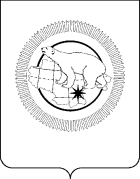 П Р И К А ЗВ соответствии с Федеральным законом от 27 июля 2010 года № 210-ФЗ 
«Об организации предоставления государственных и муниципальных услуг», Кодексом о нормативных правовых актах Чукотского автономного округа от
 24 февраля 2009 года № 25-ОЗ, Порядком разработки и утверждения административных регламентов исполнения государственных функций, утверждённым Постановлением Правительства Чукотского автономного округа от 12 февраля 2016 года № 65, Положением о Департаменте социальной политики Чукотского автономного округа, утверждённым Постановлением Правительства Чукотского автономного округа от 28 августа 2009 года № 248,ПРИКАЗЫВАЮ:1. Утвердить Административный регламент Департамента социальной политики Чукотского автономного округа по предоставлению государственной услуги «Предоставление единовременной выплаты на погашение основного долга по ипотечным жилищным кредитам семьям» согласно приложению к настоящему приказу.2. Контроль за исполнением настоящего приказа оставляю за собой.ВставитьЭППриложение к приказу Департамента социальной политики Чукотского автономного округа от «___» ______ 20__ года № __Административный регламент Департамента социальной политики Чукотского автономного округа
по предоставлению государственной услуги «Предоставление единовременной выплата на погашение основного долга по ипотечным жилищным кредитам семьям»1. Общие положения1.1. Административный регламент по предоставлению государственной услуги «Предоставление единовременной выплаты на погашение основного долга по ипотечным жилищным кредитам семьям» (далее – Административный регламент) разработан в целях повышения качества исполнения и доступности предоставления в Чукотском автономном округе государственной услуги по предоставлению единовременной выплаты на погашение основного долга по ипотечным жилищным кредитам семьям, повышения эффективности деятельности органов исполнительной власти, создания комфортных условий для участников отношений, возникающих в ходе предоставления государственной услуги, и определяет стандарт предоставления государственной услуги, состав, последовательность и сроки выполнения административных процедур, требования к порядку их выполнения, формы контроля за исполнением Административного регламента, досудебный (внесудебный) порядок обжалования решений и действий (бездействия) органа, предоставляющего государственную услугу, Государственного казенного учреждения Чукотского автономного округа «Многофункциональный центр предоставления государственных и муниципальных услуг Чукотского автономного округа» (далее – МФЦ), а также их должностных лиц, государственных служащих, работников.1.2. На предоставление государственной услуги «Единовременная выплата на погашение основного долга по ипотечным жилищным кредитам семьям» имеют право1) семьи, в которых в период с 1 января 2020 года по 31 декабря 2023 года, родился третий или последующий ребенок, если запись акта о рождении ребенка произведена в органах записи актов гражданского состояния Чукотского автономного округа;	2) семьи, имеющие двух и более детей, один из которых является ребенком-инвалидом.1.3. В качестве заявителей с письменным обращением (заявлением)
по предоставлению единовременной выплаты на погашение основного долга
по ипотечным жилищным кредитам семьям (далее – единовременная выплата), имеют право обратиться лица, указанные в пункте 1.2 настоящего раздела,
и их законные представители или уполномоченные гражданином или
его законным представителем лица, действующие на основании оформленной
в соответствии с Основами законодательства Российской Федерации о нотариате от 11 февраля 1993 года № 4462-1 (далее – Основы законодательства Российской Федерации о нотариате) доверенности.1.4. Единовременная выплата предоставляется при условии заключения кредитного договора в целях приобретения жилого помещения в Чукотском автономном округе одним из членов семьи (в том числе умершим до даты обращения за выплатой) до 1 января 2021 года или заключения договора на цели рефинансирования (погашения) задолженности (основного долга) по кредитному договору, заключенному до 1 января 2021 года, на цели приобретения жилого помещения в Чукотском автономном округе одним из членов семьи (в том числе умершим до даты обращения за выплатой).1.5. При определении права на единовременную выплату не учитываются дети, не являющиеся гражданами Российской Федерации, а также дети,
в отношении которых гражданин, претендующий на получение, был лишен родительских прав, ограничен в родительских правах, находящихся под опекой (попечительством) либо находящихся на полном государственном обеспечении (за исключением временно выбывших к месту обучения) или в отношении которых было отменено усыновление.1.6. Единовременная выплата предоставляется однократно (в отношении только одного ипотечного жилищного кредита и независимо от рождения детей после получения выплаты) путем полного или частичного погашения обязательств по ипотечному жилищному кредиту семьи в размере его задолженности по основному долгу, но не более 500,0 тысяч рублей.1.7. Единовременная выплата предоставляется при условии неполучения ранее выплат, предусмотренных Постановлением Правительства Чукотского автономного округа от 10 сентября 2014 года № 428 «Об утверждении Порядка предоставления социальной выплаты на уплату первоначального взноса
при получении жилищного кредита на приобретение жилого помещения или строительство индивидуального жилого дома на территории Чукотского автономного округа многодетными семьями с последующим ежемесячным частичным возмещением процентов по жилищным кредитам» либо Постановлением Правительства Чукотского автономного округа от 13 мая
2016 года № 246 «Об утверждении Порядка предоставления единовременной социальной выплаты на приобретение жилого помещения семьям, имеющим детей».1.8. Право семьи на получение единовременной выплаты подтверждается свидетельством, выданным по форме, установленной в приложении 3
к настоящему Административному регламенту.1.9. Департамент социальной политики Чукотского автономного округа (далее – Департамент) при предоставлении государственной услуги осуществляет информационное взаимодействие в качестве поставщика и потребителя информации с Единой государственной информационной системой социального обеспечения.2. Стандарт предоставления государственной услуги2.1. Наименование государственной услугиГосударственная услуга, предоставляемая в рамках настоящего Административного регламента, именуется «Предоставление единовременной выплаты на погашение основного долга по ипотечным жилищным кредитам семьям».2.2. Наименование органа, предоставляющего государственную услугу2.2.1. Предоставление государственной услуги осуществляется Департаментом через Управление социальной поддержки Департамента (далее – Управление), отделы социальной поддержки населения Управления социальной поддержки населения Департамента, действующие как обособленные структурные подразделения (далее – Отдел).В части приема заявления и документов также участвуют пункты социального обслуживания, действующие как структурные единицы соответствующего филиала Государственного бюджетного учреждения «Чукотский окружной комплексный Центр социального обслуживания населения» (далее – пункты социального обслуживания), Государственное казенное учреждение Чукотского автономного округа «Многофункциональный центр предоставления государственных и муниципальных услуг Чукотского автономного округа» (далее – МФЦ).2.3. Результат предоставления государственной услуги
2.3. Результат предоставления государственной услугиРезультатом предоставления государственной услуги, является:1) принятие решения о предоставлении государственной услуги заявителям, указанным в пункте 1.2 раздела 1 настоящего Административного регламента. 2) принятие решения об отказе в предоставлении государственной услуги заявителям, указанным в пункте 1.2 раздела 1 настоящего Административного регламента;Решение о предоставлении, об отказе в предоставлении, государственной услуги направляется заявителю способом, выбранным им при подаче заявления, в том числе может быть предоставлено в форме электронного документа.2.4. Срок предоставления государственной услуги2.4.1. Департамент в течение шести рабочих дней с момента получения личных дел заявителей принимает решение о включении заявителя в Список получателей единовременной выплаты на погашение основного долга по ипотечным жилищным кредитам семьям (далее – Список получателей, единовременная выплата соответственно) либо об отказе во включении в Список получателей в соответствии с пунктом 2.8.2 подраздела 2.8 настоящего раздела).2.4.2. Уведомление о принятом решении (о включении, об отказе во включении в Список получателей) направляется Департаментом заявителю в течение пяти рабочих дней со дня принятия соответствующего решения.2.4.3. Департамент в течение трех рабочих дней со дня включения в Список получателей, оформляет свидетельство о праве на единовременную выплату на погашение основного долга по ипотечным жилищным кредитам семьям (далее – свидетельство) по форме, установленной в приложении 3 к настоящему Порядку, и направляет его в Отдел для вручения заявителю.В случае увеличения бюджетных ассигнований и лимитов бюджетных обязательств, утвержденных на текущий финансовый год Департаменту, оформление свидетельства осуществляется в течение 15 рабочих дней со дня такого увеличения. 2.4.4. Департамент в течение пяти рабочих дней со дня оформления Свидетельства издает приказ о перечислении выплаты.2.4.5. В течение 10 рабочих дней со дня издания приказа о перечислении выплаты Департамент перечисляет выплату на ссудный счет получателя ипотечного жилищного кредита.2.4.6. Общий срок административной процедуры составляет 25 дней с даты поступления заявления.2.5. Правовые основания для предоставления государственных услугПредоставление государственной услуги осуществляется в соответствии с:Федеральным законом от 6 октября 1999 года № 184-ФЗ «Об общих принципах организации законодательных (представительных) и исполнительных органов государственной власти субъектов Российской Федерации» (Собрание законодательства Российской Федерации от 18 октября 1999 года № 42,
ст. 5005);Федеральным законом от 24 октября 1997 года № 134-ФЗ «О прожиточном минимуме в Российской Федерации» (Собрание законодательства Российской Федерации от 27 октября 1997 года, № 43, ст. 4904);Федеральным законом от 27 июля 2010 года № 210-ФЗ «Об организации предоставления государственных и муниципальных услуг» («Российская газета», 30 июля 2010 года, № 168);Федеральным законом от 6 апреля 2011 года № 63-ФЗ «Об электронной подписи» («Российская газета» от 8 апреля 2011 года № 75);Постановлением Правительства Чукотского автономного округа 
от 19 апреля 2006 года № 77 «Об утверждении положения о порядке учета и исчисления величины» («Ведомости» от 28 апреля 2006 года № 15);Постановлением Правительства Чукотского автономного округа
от 28 августа 2009 года № 248 «Об утверждении структуры, предельной штатной численности и Положения о Департаменте социальной политики Чукотского автономного округа» («Ведомости» № 35 (413) – приложение к газете Крайний Север № 35 (1689) от 4 сентября 2009 года);Постановлением Правительства Чукотского автономного округа
от 21 октября 2013 года № 404 «Об утверждении Государственной программы «Социальная поддержка населения Чукотского автономного округа» («Ведомости» № 43 (626) – приложение к газете «Крайний Север» № 43 (1902)
от 1 ноября 2013 года);Постановлением Правительства Чукотского автономного округа от 8 апреля 2020 года № 166 «О дополнительных мерах поддержки семей, имеющих детей» (Официальный интернет-портал правовой информации http://www.pravo.gov.ru, 09.04.2020, «Ведомости» № 14/2(955/2) – приложение к газете «Крайний Север», № 14(2231) от 10 апреля 2020 года).2.6. Исчерпывающий перечень документов, необходимых 
в соответствии с законодательными или иными нормативными правовыми актами для предоставления государственной услуги, с разделением на документы и информацию, которые заявитель должен представить самостоятельно, и документы, которые заявитель вправе представить по собственной инициативе, так как они подлежат представлению в рамках межведомственного информационного взаимодействия2.6.1. Для получения государственной услуги заявители предоставляют
в Отдел, либо пункт социального обслуживания, МФЦ по месту жительства следующие документы:1) заявление о включении в Список получателей единовременной выплаты на бумажном носителе, оформленное в одном экземпляре по форме, установленной приложением 1 к настоящему Административному регламенту или заявление в форме электронного документа с использованием федеральной государственной информационной системы «Единый портал государственных и муниципальных услуг (функций)» (далее – Единый портал), региональный портал государственных и муниципальных услуг (далее – Региональный портал);2) копию паспорта или иного документа, удостоверяющего личность заявителя (в случае, когда обращается представитель заявителя – документ, удостоверяющий полномочия представителя с обязательным предоставлением документа, удостоверяющего личность представителя заявителя);3) документы, удостоверяющие личность всех членов семьи, и документы, подтверждающие родственные отношения членов семьи;4) свидетельство о смерти одного из супругов (в случае, если заемщиком по кредитному договору являлся умерший супруг);5) справку кредитной организации об остатке задолженности по основному долгу и процентам по ипотечному жилищному кредиту с указанием даты выдачи кредита;6) справку кредитной организации с реквизитами ссудного счета для перечисления выплаты в счет погашения основного долга по ипотечному жилищному кредиту;7) кредитный договор на приобретение жилого помещения в Чукотском автономном округе;8) договор рефинансирования (погашения) задолженности (основного долга) по кредитному договору, заключенному до 1 января 2021 года, на цели приобретения жилого помещения (при наличии).2.6.2. Документы, указанные в пункте 2.6.1 настоящего подраздела, представляются заявителем самостоятельно.2.6.3. Копии документов, предусмотренных пунктом 2.6.1 настоящего раздела, предоставляются с предъявлением их оригиналов в случае, если копии документов не заверены в нотариальном порядке в соответствии с Основами законодательства Российской Федерации о нотариате.2.6.4. В порядке межведомственного информационного взаимодействия Отделом запрашиваются в отношении заявителя и всех членов его семьи сведения:1) о страховом номере индивидуального лицевого счета физического лица;2) об отсутствии фактов лишения родительских прав, ограничения
в родительских правах, отмены усыновления.Заявитель вправе представить документы, указанные в настоящем пункте, по собственной инициативе.2.6.5. В случае обращения заявителя в отношении лиц, указанных
в подпункте 2 пункта 1.2 раздела 1 настоящего Административного регламента, Департаментом в порядке межведомственного информационного взаимодействия запрашиваются сведения об инвалидности ребенка (детей), содержащиесяв Федеральной государственной информационной системе «Федеральный реестр инвалидов» (далее – Федеральный реестр инвалидов).В случае отсутствия в Федеральном реестре инвалидов сведений, указанных в абзаце первом настоящего пункта, заявитель самостоятельно предоставляет копию справки (справок) медико-социальной экспертизы, подтверждающей факт установления инвалидности у ребенка (детей).2.6.6. Заявление и прилагаемые к нему документы могут представляться
в Отдел либо пункт социального обслуживания на бумажном носителе лично или почтовым отправлением, либо в виде электронного документа (пакета документов), подписанного усиленной квалифицированной электронной подписью в соответствии с требованиями Федерального закона от 6 апреля
2011 года № 63-ФЗ «Об электронной подписи» и Федерального закона
«Об организации предоставления государственных и муниципальных услуг», 
с использованием Регионального портала или Единого портала, размещённого
в информационно-телекоммуникационной сети «Интернет» (далее –
сеть «Интернет») по адресу: www.gosuslugi.ru, либо через МФЦ. Обязанность подтверждения факта отправки документов лежит на заявителе.В случае направления заявителем копий документов почтовым отправлением их верность должна быть засвидетельствована в нотариальном порядке в соответствии с Основами законодательства Российской Федерации
о нотариате.2.6.7. Датой обращения заявителя о предоставлении государственной услуги является дата регистрации заявления и необходимых документов в Отделе, пункте социального обслуживания.2.6.8. Документы, представляемые заявителем, должны соответствовать следующим требованиям:1) полномочия представителя заявителя оформлены в соответствии
с законодательством Российской Федерации о нотариате;2) тексты документов написаны разборчиво;3) фамилия, имя и отчество (при наличии) гражданина, его адрес места жительства, номер телефона (при наличии) написаны полностью;4) в документах отсутствуют подчистки, приписки, зачеркнутые слова 
и иные исправления;5) документы не исполнены карандашом;6) документы не имеют серьезных повреждений, наличие которых допускает неоднозначность истолкования содержания;7) копии документов удостоверены организацией, их выдавшей, либо
в соответствии с Основами законодательства Российской Федерации о нотариате;8) документы, поступившие в виде электронного документа
(пакета документов), подписаны усиленной квалифицированной электронной подписью.2.6.9. Копии документов, предусмотренные пунктами 2.6.1, 2.6.4 подраздела 2.6 настоящего раздела, представленные заявителем на личном приёме в Отделе, пункте социального обслуживания представляются с предъявлением их оригиналов в случае, если они не удостоверены в соответствии с Основами законодательства Российской Федерации о нотариате либо организацией, их выдавшей.2.6.10. Требовать от граждан документы, не предусмотренные настоящим подразделом, не допускается.2.7. Исчерпывающий перечень оснований для отказа в приеме документов, необходимых для предоставления государственной услугиОснованиями для отказа в приеме заявления и документов, необходимых для предоставления государственной услуги, являются:1) несоответствия документов требованиям, предусмотренным пунктом 2.6.8 подраздела 2.6 настоящего раздела;2) отсутствие полного комплекта документов, прилагаемых к заявлению
о предоставлении компенсации (оплаты расходов), указанных в пункте 2.6.1 подраздела 2.6 настоящего раздела;3) несоблюдение установленных статьёй 11 Федерального закона
от 6 апреля 2011 года № 63-ФЗ «Об электронной подписи» условий признания действительности усиленной квалифицированной электронной подписи, выявленное в результате её проверки.2.8. Исчерпывающий перечень оснований для приостановления или отказа в предоставлении государственной услуги2.8.1. Оснований для приостановления предоставления государственной услуги настоящим Административным регламентом не предусмотрено.2.8.2. Основаниями для отказа включения в Список получателей являются:1) обращение с заявлением о предоставлении государственной услуги лицом, не относящимся к категории лиц, указанных в пунктах 1.2, 1.3 раздела 1 настоящего Административного регламента;2) наличие в представленных заявителем документах недостоверных сведений;3) реализованное ранее право на получение единовременной выплаты;4) получение выплат, предусмотренных Постановлением Правительства Чукотского автономного округа от 10 сентября 2014 года № 428 
«Об утверждении Порядка предоставления социальной выплаты на уплату первоначального взноса при получении жилищного кредита на приобретение жилого помещения или строительство индивидуального жилого дома на территории Чукотского автономного округа многодетными семьями
с последующим ежемесячным частичным возмещением процентов по жилищным кредитам» либо Постановлением Правительства Чукотского автономного округа от 13 мая 2016 года № 246 «Об утверждении Порядка предоставления единовременной социальной выплаты на приобретение жилого помещения семьям, имеющим детей»;5) несоответствие условиям предоставления единовременной выплаты, установленным пунктом 1.4 раздела 1 настоящего Административного регламента;6) предоставление неполного пакета документов, указанных в пункте 2.6.1 подраздела 2.6 настоящего раздела;7) отказ заявителя в предоставлении государственной услуге;8) наличие в Департаменте информации о лишении родительских прав либо ограничении в родительских правах в отношении одного либо всех детей, входящих в состав семьи заявителя.2.8.3. Основаниями для исключения из утвержденного Списка получателей являются:1) реализация права семьей на получение выплаты в полном объеме;2) письменное заявление одного из родителей семьи об исключении их
из данного Списка получателей;3) смерть родителя – получателя выплаты;4) лишение родительских прав либо ограничение в родительских правах
в отношении одного либо всех детей, входящих в состав семьи заявителя;5) в случае не реализации права в течение трёх месяцев со дня выдачи свидетельства, но не более чем до 1 декабря текущего года.2.9. Размер платы, взимаемой с заявителя при предоставлении государственной услуги, и способы ее взиманияГосударственная услуга предоставляется бесплатно.2.10. Максимальные сроки ожидания в очередиМаксимальный срок ожидания в очереди не должен превышать:1) при подаче заявления о предоставлении государственной услуги – 
15 минут;2) при получении результата предоставления государственной услуги 
лично – 15 минут.2.11. Срок и порядок регистрации запроса заявителя о предоставлении государственной услуги, в том числе в электронной форме2.11.1. Заявление для включения в список получателей единовременной выплаты и необходимые документы могут быть поданы непосредственно
в Отдел, пункт социального обслуживания лично, через МФЦ, направлены посредством почтовой связи, а также в форме электронного документа посредством Единого портала, Регионального портала.Заявление и необходимые документы направляются в Отдел, пункт социального обслуживания посредством почтовой связи способом, позволяющим подтвердить факт и дату отправления. В этом случае к заявлению прилагаются копии необходимых документов, заверенные нотариусом или иным лицом
в порядке, установленном Основами законодательства Российской Федерации
о нотариате от 11 февраля 1993года № 4462-I.2.11.2. При обращении заявителя специалист Отдела, пункта социального обслуживания:1) принимает заявление и необходимые документы;2) выдает заявителю расписку-уведомление о приеме заявления
и необходимых документов (далее – Расписка-уведомление) с указанием регистрационного номера и даты приема заявления;3) направляет извещение о дате получения заявления заявителю в случае получения заявления и необходимых документов посредством почтовой связи.2.11.3. Заявление, принятое лично от заявителя, регистрируется Отделом, пунктом социального обслуживания в день его приема при условии одновременного предъявления (представления) необходимых документов.2.11.4. Заявление, направленное посредством почтовой связи, регистрируется не позднее первого рабочего дня, следующего за днем его получения Отделом, пунктом социального обслуживания с копиями необходимых документов.2.11.5. В случае подачи заявления и документов в МФЦ, регистрация заявления и документов, осуществляется специалистом Отдела, пункта социального обслуживания в сроки, указанные в соглашении о взаимодействии 
с соответствующим МФЦ.2.11.6. В случае если к заявлению, принятому лично от заявителя либо направленному посредством почтовой связи, приложены не все документы, предусмотренные пунктом 2.6.1 подраздела 2.6 раздела 2 настоящего Административного регламента, либо установлены иные основания для отказа в приеме документов, предусмотренные разделом 2.7 настоящего Административного регламента, Отдел, пункт социального обслуживания возвращает заявителю заявление и приложенные к нему документы в срок, установленный пунктом 3.2.4 подраздела 3.2 раздела 3 настоящего Административного регламента. Возврат заявления и приложенных к нему документов осуществляется с указанием причины возврата способом, позволяющим подтвердить факт и дату возврата.2.11.7. Заявление, направленное посредством Единого портала, Регионального портала регистрируется в автоматическом режиме. Специалист Отдела, пункта социального обслуживания не позднее следующего рабочего дня со дня получения заявления формирует и направляет заявителю электронное уведомление о получении его заявления.2.11.8. Если заявление и прилагаемые к нему документы, направленные почтовым отправлением или в виде электронного документа (пакета документов), получены после окончания рабочего времени Отдела, пункта социального обслуживания днем их получения считается следующий рабочий день.Если заявление и прилагаемые документы получены в выходной или праздничный день, днем их получения считается следующий за ним рабочий день.2.12. Требования к местам предоставления государственной услуги, услуг, предоставляемых организациями, участвующими в предоставлении государственной услуги2.12.1. Места информирования в Отделах, пунктах социального обслуживания, МФЦ предназначаются для ознакомления граждан
с информационными материалами и оборудуются информационными стендами.2.12.2. Количество мест ожидания определяется исходя из фактической нагрузки и возможностей для их размещения в здании.Места ожидания и приема заявителей должны соответствовать комфортным условиям для граждан и оптимальным условиям труда и деятельности сотрудников.2.12.3. Места для заполнения документов оборудуются стульями, столами (стойками) и обеспечиваются образцами заполнения документов, бланками заявлений и канцелярскими принадлежностями.2.12.4. Рабочее место должностного лица, участвующего в предоставлении государственной услуги, оборудуется телефоном, персональным компьютером, печатающими и копирующими устройствами.При организации рабочих мест должна быть предусмотрена возможность свободного входа и выхода из помещения при необходимости.2.12.5. В соответствии с законодательством Российской Федерации в целях организации беспрепятственного доступа инвалидов (включая инвалидов, использующих кресла-коляски и собак-проводников) к месту предоставления государственной услуги им обеспечиваются:1) условия беспрепятственного доступа в помещение Департамента, Отдела, пункта социального обслуживания, а также для беспрепятственного пользования транспортом, средствами связи и информации;2) возможность самостоятельного передвижения по территории, на которой расположено помещение Департамента, Отдела, пункта социального обслуживания, а также входа и выхода из него, посадки на транспортное средство и высадки из него, в том числе с использованием кресла-коляски;3) возможность сопровождения инвалидов, имеющих стойкие расстройства функции зрения и самостоятельного передвижения, и оказания им помощи;4) надлежащее размещение оборудования и носителей информации, необходимых для обеспечения беспрепятственного доступа инвалидов
в помещение Департамента, Отделов, пунктов социального обслуживания,
с учетом ограничений их жизнедеятельности;5) возможность дублирования необходимой для инвалидов звуковой
и зрительной информации, а также надписей, знаков и иной текстовой
и графической информации знаками, выполненными рельефно-точечным шрифтом Брайля;6) возможность допуска сурдопереводчика и тифлосурдопереводчика;7) возможность допуска собаки-проводника в помещение Департамента, Филиала, пункта социального обслуживания при наличии документа, подтверждающего ее специальное обучение, выдаваемого по форме и в порядке, утвержденных приказом Министерства труда и социальной защиты Российской Федерации от 22 июня 2015 года № 386н «Об утверждении формы документа, подтверждающего специальное обучение собаки-проводника, и порядка его выдачи»;8) соответствующая помощь работников Департамента, Отдела, пункта социального обслуживания в преодолении барьеров, мешающих получению ими государственной услуги наравне с другими лицами.В случае невозможности полностью приспособить помещение Департамента, Отдела, пункта социального обслуживания с учетом потребности инвалида ему обеспечивается доступ к месту предоставления государственной услуги либо, когда это возможно, ее предоставление по месту жительства инвалида или в дистанционном режиме.Порядок обеспечения условий доступности для инвалидов объектов
и предоставляемых услуг в сфере труда, занятости и социальной защиты населения, а также оказания им при этом необходимой помощи определен приказом Министерства труда и социальной защиты Российской Федерации
от 30 июля 2015 года  № 527н «Об утверждении Порядка обеспечения условий доступности для инвалидов объектов и предоставляемых услуг в сфере труда, занятости и социальной защиты населения, а также оказания им при этом необходимой помощи».2.13. Показатели доступности и качества государственной услуги2.13.1. Показателями доступности государственной услуги являются:1) возможность получения государственной услуги своевременно
и в соответствии с настоящим Административным регламентом;2) доступность обращения за предоставлением государственной услуги,
в том числе лицами с ограниченными физическими возможностями;3) возможность получения полной, актуальной и достоверной информации
о порядке предоставления государственной услуги, в том числе с использованием информационно-коммуникационных технологий;4) возможность обращения за государственной услугой различными способами (личное обращение в Отдел, пункт социального обслуживания, посредством Единого портала, Регионального портала или через МФЦ);5) возможность обращения за государственной услугой по месту жительства или месту фактического проживания (пребывания) заявителей;6) количество взаимодействий заявителя с должностными лицами Отдела, пункта социального обслуживания при предоставлении государственной услугии их продолжительность;7) возможность досудебного рассмотрения жалоб заявителей на решения, действия (бездействие) органа, предоставляющего государственную услугу, МФЦ, а также их должностных лиц, государственных служащих, работников.2.13.2. Показателем качества государственной услуги является предоставление государственной услуги в соответствии со стандартом, установленным настоящим Административным регламентом,
и удовлетворенность заявителей предоставленной государственной услугой.2.13.3. Взаимодействие заявителя с должностными лицами Отдела, пункта социального обслуживания, МФЦ при предоставлении государственной услуги осуществляется два раза – при представлении в Отдел, пункт социального обслуживания, в МФЦ заявления со всеми необходимыми документами для получения государственной услуги и при получении результата предоставления государственной услуги заявителем непосредственно.2.13.4. В случае направления заявления со всеми необходимыми документами посредством почтовой связи взаимодействие заявителя с должностными лицами Отдела, пункта социального обслуживания осуществляется один раз – при получении результата предоставления государственной услуги заявителем непосредственно.2.13.5. В случае направления заявления посредством Единого портала или Регионального портала взаимодействие заявителя с должностными лицами Отдела, пункта социального обслуживания осуществляется два раза – при представлении в Отдел, пункт социального обслуживания всех необходимых документов для получения государственной услуги и при получении результата предоставления государственной услуги заявителем непосредственно либо один раз – в случае получения результата государственной услуги посредством Единого портала или Регионального портала.2.13.6. Продолжительность одного взаимодействия заявителя
с должностным лицом Отдела, пункта социального обслуживания при предоставлении государственной услуги не превышает 15 минут.2.14. Порядок информирования о правилах предоставления государственных услуг2.14.1. Информация о месте нахождения, графике работы, часах приема заявителей специалистами и должностными лицами Департамента, Отделов, пунктов социального обслуживания, МФЦ, а также консультации, в том числе
о ходе предоставления государственных услуг, предоставляются при обращении по номерам контактных телефонов, почтовым адресам и адресам электронной почты, указанным в приложении 5 к настоящему Административному регламенту.Сведения о графике (режиме) работы Отделов,  пунктов социального обслуживания, МФЦ размещаются также при входе в занимаемые
ими помещения.2.14.2. Информирование и консультирование заявителей должностными лицами и специалистами Департамента, Отделов и пунктов социального обслуживания по вопросам предоставления государственных услуг осуществляется посредством телефонной, факсимильной, почтовой связи, электронной почты, а также в ходе личного приема. Информирование осуществляется также посредством публикаций в средствах массовой информации, издания информационных раздаточных материалов (брошюр, буклетов), размещения необходимой информации на информационных стендах,в сети «Интернет».2.14.3. Информация по вопросам предоставления государственной услуги,
а также информация, указанная в пункте 2.14.1 настоящего подраздела, размещается в сети «Интернет» на официальном сайте Чукотского автономного округа по адресу: http://чукотка.рф Приоритетные направления – Административная реформа – Административные регламенты – Утвержденные Административные регламенты; в Едином портале www.gosuslugi.ru и на сайте МФЦ (http://mfc87.ru).2.14.4. Информация по вопросам предоставления государственной услуги,
а также сведения о ходе ее предоставления могут быть получены заявителем 
с использованием Единого портала, Регионального портала.Информация на Едином портале, Региональном портале о порядке и сроках предоставления государственной услуги представляется заявителю бесплатно.2.15. Иные требования, в том числе учитывающие особенности предоставления государственной услуги в многофункциональных центрах предоставления государственных и муниципальных услуг и особенности предоставления государственной услуги в электронной форме2.15.1. Предоставление государственной услуги в МФЦ осуществляется
в соответствии с соглашением о взаимодействии, заключенным между МФЦ
и Департаментом.2.15.2. Для получения государственной услуги в электронной форме заявитель направляет соответствующее заявление с приложением документов, установленных пунктом 2.6.1 подраздела 2.6 раздела 2 настоящего Административного регламента в форме электронного документа, подписанного усиленной квалифицированной электронной подписью, в порядке, установленном Федеральным законом от 6 апреля 2011 года № 63-ФЗ
«Об электронной подписи» и Постановлением Правительства Российской Федерации от 25 июня 2012 года № 634 «О видах электронной подписи, использование которых допускается при обращении за получением государственных и муниципальных услуг».2.15.3. В заявлении в электронной форме указывается один из следующих способов получения уведомления о предоставлении (об отказе в предоставлении) государственной услуги:1) в виде бумажного документа, который заявитель получает непосредственно при личном обращении или посредством почтового отправления;2) в форме электронного документа, который направляется заявителю посредством электронной почты.2.15.4. При предоставлении государственной услуги посредством Единого портала, Регионального портала заявителю обеспечивается возможность:1) получения информации о порядке и сроках предоставления государственной услуги;2) записи на прием в Отдел, пункт социального обслуживания для подачи заявления и необходимых документов;3) формирования заявления;4) направления заявления и необходимых документов в электронной форме;5) получения сведений о ходе предоставления государственной услуги;6) получения электронного сообщения о результате предоставления государственной услуги;7) осуществления оценки качества предоставления государственной услуги;8) досудебного (внесудебного) обжалования решений и действий (бездействия) органа, предоставляющего государственную услугу, МФЦ, а также их должностных лиц, государственных служащих, работников;9) получения результата государственной услуги в форме электронного документа.2.15.5. При предоставлении государственной услуги посредством Единого портала, Регионального портала заявителю направляется:1) уведомление о приеме и регистрации заявления и необходимых документов;2) уведомление о результатах рассмотрения заявления и необходимых документов.2.15.6. Не допускается отказ в приеме заявления и необходимых документов, а также отказ в предоставлении государственной услуги в случае, если заявление и необходимые документы поданы в соответствии
с информацией о сроках и порядке предоставления государственной услуги, размещенной на Едином портале, Региональном портале.Запрещается требовать от заявителя совершения иных действий, кроме прохождения идентификации и аутентификации в соответствии с нормативными правовыми актами Российской Федерации.3. Состав, последовательность и сроки выполнения административных процедур (действий), требования к порядку их выполнения, в том числе особенности выполнения административных процедур (действий) в электронной форме3.1. Состав и последовательность административных процедур3.1.1. Предоставление государственной услуги включает в себя следующие административные процедуры:1) прием и регистрация заявления и прилагаемых к нему документов;2) формирование и направление пакета документов заявителя специалистом пункта социального обслуживания в Отдел;3) формирование и направление межведомственного запроса в органы, предоставляющие государственные услуги, в иные органы государственной власти и организации, участвующие в предоставлении государственных услуг;4) проверка прав заявителя и формирование личного дела заявителя;5) принятие решения о предоставлении (об отказе в предоставлении) государственной услуги;6) направление заявителю письменного уведомления о предоставлении
(об отказе в предоставлении) государственной услуги;7) порядок назначения и осуществления выплаты;8) порядок осуществления административных процедур в электронной форме, в том числе с использованием Единого портала, Регионального портала;9) Особенности выполнения административных процедур (действий)
в МФЦ.3.1.2. При обращении заявителя посредством Единого портала, Регионального портала осуществляются следующие административные процедуры:1) получение информации о порядке и сроках предоставления услуги;2) подача и прием запроса и иных документов, необходимых для предоставления государственной услуги;3) прием и регистрация запроса и иных документов, необходимых для предоставления государственной услуги;4) получение заявителем сведений о ходе предоставления государственной услуги;5) получение результата предоставления государственной услуги;6) досудебное (внесудебное) обжалование решений и действий (бездействия) органа, предоставляющего государственную услугу, Центра, Филиала, пункта социального обслуживания, МФЦ, а также их должностных лиц, государственных служащих, работников.3.2. Прием и регистрация заявления и прилагаемых к нему документов3.2.1. Основанием для начала данной административной процедуры является поступление заявления о предоставлении государственной услуги с прилагаемыми к нему документами. Документы подаются в соответствии с подразделом 2.6 раздела 2 настоящего Административного регламента.Юридическим фактом, являющимся основанием для начала административной процедуры приема и регистрации заявления и прилагаемых документов, является поступившие в Отдел, пункт социального обслуживания заявления посредством почтового отправления, через Единый портал, Региональный портал, МФЦ либо предоставления заявления лично заявителем.3.2.2. При приеме заявления и необходимых документов специалист Отдела, пункта социального обслуживания, ответственный за прием и регистрацию заявления:1) сверяет данные представленных документов с данными, указанными
в заявлении;2) снимает копии с документов в случае, если представлены подлинники документов;3) заверяет копии документов, подлинники документов возвращает заявителю;4) регистрирует заявление в сроки, предусмотренные пунктами 2.11.3, 2.11.4, 2.11.5 подраздела 2.11 раздела 2 настоящего Административного регламента;5) выдает (направляет) заявителю расписку-уведомление с указанием регистрационного номера и даты приема заявления.3.2.3. Специалист Отдела, пункта социального обслуживания вносит
в книгу учета входящих документов запись о приеме документов:порядковый номер записи;дату и время приема с точностью до минуты;краткое наименование представленных документов;общее количество листов;данные о заявителе;цель обращения заявителя;свои фамилию и инициалы.3.2.4. Специалист Отдела, пункта социального обслуживания при установлении оснований для отказа в приёме документов, предусмотренных подразделом 2.7 настоящего Административного регламента, уведомляет об этом заявителя, прерывает приём заявления и формирует перечень выявленных препятствий в двух экземплярах.Уведомление, с приложением перечня выявленных препятствий 
и представленных заявителем документов, должно быть направлено заказным почтовым отправлением с уведомлением о вручении не позднее двух рабочих дней со дня поступления в Отдел, пункт социального обслуживания посредством почтового отправления, а в случае личного обращения заявителя в течение
30 минут с момента получения заявления и документов.Второй экземпляр перечня остаётся в Отделе, пункте социального обслуживания.После получения уведомления заявитель вправе обратиться повторно
с обращением о предоставлении государственной услуги, устранив нарушения, которые послужили основанием для отказа в приеме к рассмотрению первичного обращения.3.2.5. Результатом административной процедуры, предусмотренной пунктами 3.2.2 – 3.2.4 настоящего подраздела, является выдача расписки гражданину о приеме от него документов, либо оформление уведомления
об отказе в приеме документов.3.2.6. Заявитель вправе обратиться за предоставлением государственной услуги через Единый портал, Региональный портал.В случае предоставления заявления в форме электронного документа днем обращения за предоставлением государственной услуги считается дата подачи заявления в форме электронного документа.К заявлению в электронном виде прилагается пакет документов, указанных в пункте 2.6.1 подраздела 2.6 раздела 2 настоящего Административного регламента.При получении документов в электронной форме в автоматическом режиме осуществляется форматно-логический контроль запроса, проверяется наличие оснований для отказа в приеме документов, указанных в подразделе 2.7 раздела 2 настоящего Административного регламента, а также осуществляются следующие действия:при наличии оснований для отказа в приеме документов, предусмотренных подразделом 2.7 настоящего Административного регламента, специалист Отдела в срок не более трех дней подготавливает письмо о невозможности приема документов от заявителя;при отсутствии основания для отказа в приеме документов, предусмотренных подразделом 2.7 настоящего Административного регламента, заявителю сообщается присвоенный заявителю в электронной форме уникальный номер, по которому в соответствующем разделе Единого портала, Регионального портала заявителю будет представлена информация о ходе выполнения запроса о предоставлении государственной услуги.При поступлении документов, подписанных усиленной квалифицированной электронной подписью, специалист Отдела, пункта социального обслуживания обязан провести процедуру проверки действительности усиленной квалифицированной электронной подписи, с использованием которой подписано заявление о предоставлении государственной услуги и прилагаемые к нему документы, предусматривающую проверку соблюдения условий, указанных в статье 11 Федерального закона «Об электронной подписи» (далее – проверка усиленной квалифицированной электронной подписи), в порядке, установленном Правилами использования усиленной квалифицированной электронной подписи при обращении за получением государственных и муниципальных услуг, утвержденными Правительством Российской Федерации.В целях обеспечения проверки усиленной квалифицированной электронной подписи допускается к использованию класс средств удостоверяющих центров, соответствующий классу средств усиленной квалифицированной электронной подписи, с использованием которой подписано заявление о предоставлении государственной услуги и прилагаемые к нему документы.При соблюдении установленных условий признания действительности усиленной квалифицированной электронной подписи, специалист Отдела, пункта социального обслуживания проверяет соответствие представленных электронных документов установленным требованиям.В случае если в результате проверки усиленной квалифицированной электронной подписи будет выявлено несоблюдение установленных условий признания ее действительности, специалист Отдела, пункта социального обслуживания в течение 3 дней со дня завершения проведения такой проверки принимает решение об отказе в приеме к рассмотрению заявлению
о предоставлении государственной услуги и прилагаемых к нему документов
и направляет заявителю уведомление об этом способом, указанным в пункте 2.15.3 подраздела 2.15 раздела 2 настоящего Административного регламента,
с указанием пунктов статьи 11 Федерального закона «Об электронной подписи», которые послужили основанием для указанного решения. Уведомление
в электронной форме подписывается усиленной квалифицированной электронной подписью специалистом Отдела, пункта социального обслуживания имеющим право электронной подписи, и направляется по адресу электронной почты заявителя либо в его личный кабинет на Едином портале.После получения уведомления заявитель вправе обратиться повторно
с обращением о предоставлении услуги, устранив нарушения, которые послужили основанием для отказа в приеме к рассмотрению первичного обращения.3.2.7. Результатом административной процедуры является прием
и регистрация заявления.3.2.8. Способ фиксации результата административной процедуры, в том числе в электронной форме, содержащий указание на формат обязательного отображения административной процедуры: ответственное должностное лицо Отдела регистрирует заявление со всеми необходимыми документами, вносит
на Едином портале, Региональном портале сведения о приеме и регистрации заявления со всеми необходимыми документами и передаче их для рассмотрения на следующий этап. Данные сведения должны быть доступны заявителю
на Едином портале, Региональном портале.3.3. Формирование и направление пакета документов заявителя специалистом пункта социального обслуживания в Отдел3.3.1. Основанием для начала административной процедуры является поступление специалисту пункта социального обслуживания заявления
и необходимых документов, установленных пунктом 2.6.1 подраздела 2.6 
раздела 2 настоящего Административного регламента.3.3.2. Специалист пункта социального обслуживания формирует пакет документов в следующем порядке:1) заявление о предоставлении государственной услуги;2) оригиналы и (или) копии документов, необходимых для принятия решения о предоставлении государственной услуги.3.3.3. Результатом административной процедуры является направление специалистом пункта социального обслуживания в Отдел (электронной почтой или факсимильной связью с последующим направлением почтовой связью).3.3.4. Способ фиксации административной процедуры – регистрация сформированного пакета документов заявителя в журнале исходящей корреспонденции пункта социального обслуживания.3.3.5. Общий срок административной процедуры не должен превышать одного дня со дня регистрации заявления и документов заявителя в пункте социального обслуживания.3.4. Формирование и направление межведомственного запроса 
в органы, предоставляющие государственные услуги, в иные органы государственной власти и организации, участвующие в предоставлении государственных услуг 3.4.1. Для направления межведомственных запросов о предоставлении документов, требуемых для предоставления государственной услуги, находящихся в распоряжении иных исполнительных органов государственной власти и организаций, в том числе с использованием единой системы межведомственного электронного взаимодействия специалист Отдела формирует и направляет межведомственные запросы в органы и организации, участвующие в предоставлении государственной услуги в порядке межведомственного информационного взаимодействия о предоставлении необходимых сведений (документов).3.4.2. Межведомственный запрос должен содержать следующие сведения: наименование органа (организации), направляющего межведомственный запрос; наименование органа (организации), в адрес которого направляется межведомственный запрос;наименование услуги, для предоставления которой необходимо представление документа и (или) информации, а также, если имеется, номер (идентификатор) такой услуги в реестре государственных услуг или реестре муниципальных услуг;указание на положения нормативного правового акта, которыми установлено представление документа и (или) информации, необходимой 
для предоставления услуги, и указание на реквизиты данного нормативного правового акта;сведения, необходимые для представления документа и (или) информации, установленные Административным регламентом предоставления государственной услуги или регламентом предоставления услуги, а также сведения, предусмотренные нормативными правовыми актами как необходимые для представления таких документов и (или) информации;контактную информацию для направления ответа на межведомственный запрос; дату направления межведомственного запроса и срок ожидаемого ответа на межведомственный запрос;фамилию, имя, отчество (последнее при наличии) и должность лица, подготовившего и направившего межведомственный запрос, его подпись,
в том числе электронная подпись, а также номер служебного телефона и (или) адрес электронной почты данного лица для связи.3.4.3. Межведомственный запрос может направляться посредством системы межведомственного электронного взаимодействия (далее – СМЭВ),
по электронной почте, а также иными способами, не противоречащими законодательству.Датой направления межведомственного запроса считается дата регистрации исходящего запроса системой управления СМЭВ, либо дата отправки документа с межведомственным запросом по электронной почте. В случае направления межведомственного запроса иными способами, предусмотренными законодательством, днем направления межведомственного запроса считается дата почтового отправления.3.4.4. Продолжительность административной процедуры не должно превышать двух рабочих дней (при условии использования единой системы межведомственного электронного взаимодействия).При отсутствии возможности использования единой СМЭВ направление межведомственных запросов и получение ответов на них осуществляется
в соответствии со статьей 7.1 Федерального закона от 27 июля 2010 года 
№ 210-ФЗ «Об организации предоставления государственных и муниципальных услуг».3.4.5. Срок подготовки и направления ответа на межведомственный запрос в соответствии с Порядком не может превышать пяти рабочих дней после поступления межведомственного запроса.Если ответ на межведомственный электронный запрос не получен
от поставщика информации в течение пяти рабочих дней, специалист Отдела направляет повторный межведомственный электронный запрос.3.5. Проверка прав заявителя и формирование личного дела заявителя3.5.1. Основанием для начала административной процедуры является поступление специалисту Отдела заявления и документов, установленных подразделом 2.6 раздела 2 настоящего Административного регламента.3.5.2. Специалист Отдела проводит экспертизу документов, проверяет наличие либо отсутствие оснований для отказа в предоставлении государственной услуги, предусмотренных подразделом 2.8 раздела 2 настоящего Административного регламента, рассматривает документы и формирует в личное дело заявителя (далее – дело) в следующем порядке:1) заявление о предоставлении государственной услуги;2) оригиналы и (или) копии документов, необходимых для принятия решения о предоставлении государственной услуги.3.5.3. Критериями принятия решения в ходе административной процедуры является наличие сформированного дела, содержащего заявление и документы, соответствующие требованиям подраздела 2.6 раздела 2 настоящего Административного регламента.3.5.4. Результатом административной процедуры является направление специалистом Отдела дела в Департамент (электронной почтой или факсимильной связью с последующим направлением почтовой связью).3.5.5. Способ фиксации административной процедуры – регистрация сформированного пакета документов заявителя в журнале исходящей корреспонденции Отдела.3.5.6. Общий срок административной процедуры не должен превышать трех рабочих дней со дня регистрации заявления и документов заявителя в Отделе.3.6. Принятие решения о предоставлении (об отказе в предоставлении) государственной услуги3.6.1. Основанием для начала административной процедуры является поступление из Отдела дела заявителя специалисту Департамента.3.6.2. Специалист Департамента:1) готовит проект приказа о предоставлении государственной услуги 
(о включении заявителя в Список получателей), формирует Список получателей по форме установленной в приложении 2 к настоящему Административному регламенту, либо об отказе в предоставлении государственной услуги (об отказе во включении в Список получателей) (далее – приказ), уведомления заявителя о предоставлении (об отказе в предоставлении) государственной услуги (далее – уведомление);2) направляет проект приказа и сформированный Список получателей на согласование в подразделения, чьи сферы ответственности затрагивает документ;3) после согласования передаёт начальнику Департамента на рассмотрение и подписание.3.6.3. Начальник Департамента:1) при наличии замечаний к представленному проекту приказа и уведомления заявителя возвращает их специалисту Департамента на доработку;2) при отсутствии замечаний по представленным проектам приказа и уведомления подписывает их и передаёт специалисту Департамента.3.6.4. Критерием принятия решения в ходе административной процедуры является отсутствие (наличие) оснований для отказа в предоставлении государственной услуги, предусмотренных подразделом 2.8 раздела 2 настоящего Административного регламента.3.6.5. Результатом административной процедуры является:1) в случае принятия решения о предоставлении государственной услуги – подписанные начальником Департамента приказ, уведомление заявителя о предоставлении государственной услуги;2) в случае принятия решения об отказе в предоставлении государственной услуги – подписанные начальником Департамента приказ, уведомление заявителя об отказе в предоставлении государственной услуги.3.6.6. В случае отказа в предоставлении государственной услуги проект уведомления готовится с обязательной ссылкой на одно из оснований для отказа, предусмотренных в подпункте 2.8.2 подраздела 2.8 раздела 2 настоящего Административного регламента, а также с разъяснением порядка обжалования вынесенного решения в соответствии с разделом 5 настоящего Административного регламента.3.6.7. Способ фиксации административной процедуры – регистрация приказа в журнале по основной деятельности Департамента.3.6.8. Общий срок административной процедуры не должен превышать шесть рабочих дней со дня поступления из Отдела дела заявителя специалисту Департамента.3.6.9. Способ фиксации результата административной процедуры, в том числе в электронной форме, содержащий указание на формат обязательного отображения административной процедуры: момент оформления решения о предоставлении заявителю государственной услуги либо об отказе в предоставлении государственной услуги фиксируются ответственным должностным лицом Отдела на Региональном портале или Едином портале. Данные сведения должны быть доступны заявителю на Региональном портале или Едином портале.3.7. Направление заявителю письменного уведомления
о предоставлении (об отказе в предоставлении) государственной услуги3.7.1. Основаниями для начала административной процедуры являются:1) при направлении заявителю уведомления о включении в Список получателей – получение специалистом Отдела приказа и уведомления заявителя о предоставлении государственной услуги;2) при направлении заявителю отказа во включение в Список получателей – получение специалистом Отдела приказа и уведомления заявителю об отказе
в предоставлении государственной услуги.3.7.2. Уведомление о предоставлении (об отказе в предоставлении) государственной услуги выдается заявителю непосредственно на руки либо направляется ему любым видом связи, позволяющим получить доказательство получения отправления заявителем.В случае если уведомление о включении (об отказе во включении) в Список получателей было направлено заявителю не на бумажных носителях, указанный документ направляется заявителю на бумажных носителях через организации федеральной почтовой связи.3.7.3. В случае принятия решения о предоставлении государственной услуги Департамент в течение трех рабочих дней со дня включения в Список получателей, оформляет свидетельство по форме, установленной в приложении 3
к настоящему Административному регламенту, и направляет в Отдел для вручения заявителю.В случае увеличения бюджетных ассигнований и лимитов бюджетных обязательств, утвержденных на текущий финансовый год Департаменту, оформление свидетельства осуществляется в течение 15 рабочих дней со дня такого увеличения.3.7.4. Срок действия свидетельства составляет не более трёх месяцев со дня выдачи свидетельства, но не более чем до 1 декабря текущего года.3.7.5. При возникновении у семьи обстоятельств, потребовавших замены выданного свидетельства (утрата или порча свидетельства), Департаментом выдаётся новое свидетельство со сроком действия равным сроку, указанному 
в ранее выданном свидетельстве, при этом заявитель обращается в Отдел 
с заявлением по форме согласно приложению 4 к настоящему Административному регламенту.Оформление и выдача нового свидетельства производится Департаментом в течение семи рабочих дней со дня подачи заявления заявителем о выдаче нового свидетельства.3.7.6. Критерием принятия решения в ходе административной процедуры является решение о предоставлении (об отказе в предоставлении) государственной услуги.3.7.7. Результатом административной процедуры является направление заявителю письменного уведомления о предоставлении (об отказе в предоставлении) государственной услуги и Свидетельства, удостоверяющего право заявителя на получение государственной услуги, в случае принятия решения о предоставлении государственной услуги.3.7.8. Способ фиксации административной процедуры – регистрация уведомления в журнале исходящей корреспонденции Департамента.3.7.9. Подготовка к направлению либо к выдаче на руки заявителю уведомления о предоставлении государственной услуги и Свидетельства, удостоверяющего право заявителя на получение государственной услуги, 
либо мотивированного ответа об отказе в предоставлении государственной услуги производится в течение одного дня, выдача на руки заявителю указанных документов производится в течение 15 минут.3.7.10. Общий срок административной процедуры не должен превышать
пять рабочих дней со дня регистрация приказа о предоставлении (об отказе 
в предоставлении) государственной услуги в журнале по основной деятельности Департамента.3.8. Порядок назначения и осуществления выплаты3.8.1. Основанием для начала административной процедуры является наличие подписанного приказа о включении в Список получателей и выданное Свидетельство.Специалист Департамента:1) в течение пяти рабочих дней со дня оформления Свидетельства готовит проект приказа о перечислении (об отказе в перечислении) единовременной выплаты (далее – приказ на выплату);2) направляет проект приказа на выплату на согласование в подразделения, чьи сферы ответственности затрагивает документ;3) после согласования передает начальнику Департамента на рассмотрение и подписание.3.8.2. Начальник Департамента:1) при наличии замечаний к представленному проекту приказа на выплату возвращает его специалисту Департамента на доработку;2) при отсутствии замечаний по представленному проекту приказа на выплату подписывает его и передает должностному лицу Департамента для регистрации и направления в Финансово-экономическое управление Департамента.3.8.3. В течение трёх рабочих дней с даты регистрации приказа о перечислении (об отказе в перечислении) единовременной выплаты, специалист Департамента направляет заявителю соответствующее уведомление в письменной форме.3.8.4. Специалист Финансово-экономического управления Департамента после получения приказа о перечислении единовременной выплаты в течение 
10 рабочих дней осуществляет перечисление единовременной выплаты путём перечисления средств на ссудный счёт получателя ипотечного жилищного кредита, указанный в заявлении.Перечисление единовременной выплаты не может быть осуществлено в случае, если направление средств, в соответствии с настоящим Административным регламентом было осуществлено ранее, в связи с рождением любого из детей получателя.3.8.5. В случае если размер выплаты, перечисленный Департаментом на ссудный счет получателя, превышает размер остатка основного долга на день поступления выплаты на счет получателя, разница между указанными размерами выплаты в течение пяти рабочих дней со дня поступления выплаты на счет получателя, подлежит возврату в Департамент.Департамент вносит сведения о получателе выплаты в реестр получателей.3.8.6. Критерием принятия решения в ходе административной процедуры является наличие приказа Департамента о перечислении единовременной выплаты.3.8.7. Результатом административной процедуры является перечисление единовременной выплаты получателю ипотечного жилищного кредита, приобретённого с использованием Сертификата.3.8.8. Фиксация результата административной процедуры производится на бумажном носителе в виде платёжного поручения.3.8.9. Денежные средства перечисляются в течение 10 рабочих дней со дня регистрации приказа Департамента о перечислении единовременной выплаты.3.8.10. Специалист Отдела в срок не более трех рабочих дней подготавливает письмо о принятом решении о предоставлении государственной услуги с помощью Регионального портала или Единого портала со ссылкой на присвоенный заявителю в электронной форме уникальный номер, по которому в соответствующем разделе Регионального портала или Единого портала заявителю представляется информация о ходе выполнения запроса о предоставлении государственной услуги.3.9. Порядок осуществления административных процедур
в электронной форме, в том числе с использованием Единого портала, Регионального портала3.9.1. Получение информации о порядке и сроках предоставления услуги.Предоставление в электронной форме заявителям информации о порядке 
и сроках предоставления услуги осуществляется посредством Единого портала, Регионального портала в порядке, установленном в подразделе 3.1 раздела 3 настоящего Административного регламента.На Едином портале, Региональном портале в обязательном порядке размещаются следующие сведения:круг заявителей;исчерпывающий перечень документов, необходимых для предоставления государственной услуги, требования к оформлению указанных документов, 
а также перечень документов, которые заявитель вправе представить 
по собственной инициативе;результаты предоставления государственной услуги, порядок выдачи документа, являющегося результатом предоставления государственной услуги;срок предоставления государственной услуги;исчерпывающий перечень оснований для приостановления или отказа
в предоставлении государственной услуги;о праве заявителя на досудебное (внесудебное) обжалование действий (бездействия) и решений, принятых (осуществляемых) в ходе предоставления государственной услуги;формы заявлений (уведомлений), используемых при предоставлении государственной услуги.3.9.2. Подача заявителем запроса и иных документов, необходимых для предоставления государственной услуги.Формирование запроса заявителем осуществляется посредством заполнения электронной формы заявления на Едином портале, Региональном портале
без необходимости дополнительной подачи заявления в какой-либо иной форме.На Едином портале, Региональном портале размещаются образцы заполнения электронной формы заявления о предоставлении услуги.После заполнения заявителем каждого из полей электронной формы заявления осуществляется автоматическая форматно-логическая проверка сформированного запроса. При выявлении некорректно заполненного поля электронной формы заявления заявитель уведомляется о характере выявленной ошибки и порядке ее устранения посредством информационного сообщения непосредственно в электронной форме заявления.При формировании запроса заявителю обеспечивается:возможность копирования и сохранения заявления;возможность печати на бумажном носителе копии электронной формы заявления;сохранение ранее введенных в электронную форму заявления значений
в любой момент по желанию пользователя, в том числе при возникновении ошибок ввода и возврате для повторного ввода значений в электронную форму заявления;заполнение полей электронной формы заявления до начала ввода сведений заявителем с использованием данных, размещенных в федеральной государственной информационной системе «Единая система идентификации 
и аутентификации в инфраструктуре, обеспечивающей информационно-технологическое взаимодействие информационных систем, используемых для предоставления государственных и муниципальных услуг в электронной форме» (далее – ЕСИА), и сведений, опубликованных на Едином портале, Региональном портале в части, касающейся сведений, отсутствующих в ЕСИА;возможность вернуться на любой из этапов заполнения электронной формы заявления без потери ранее введенной информации;возможность доступа заявителя на Едином портале, Региональном портале 
к ранее поданным им заявлениям в течение не менее одного года,
а также частично сформированных заявок – в течение не менее трех месяцев.Сформированный и подписанный запрос и иные документы направляются 
в Филиал посредством Единого портала, Регионального портала.3.9.3. Прием и регистрация запроса и иных документов, необходимых для предоставления государственной услуги.Отдел обеспечивает в электронной форме прием документов, необходимых для предоставления услуги, и регистрацию запроса в течение одного рабочего дня, без необходимости повторного представления на бумажном носителе.После принятия запроса заявителя специалистом Филиала, ответственным 
за прием документов, статус запроса заявителя в личном кабинете на Едином портале, Региональном портале обновляется до статуса «принято».3.9.4. Получение заявителем сведений о ходе предоставления государственной услуги.Информация о ходе предоставления государственной услуги направляется заявителю Филиалом в срок, не превышающий одного рабочего дня после завершения выполнения соответствующей административной процедуры, 
на адрес электронной почты или с использованием средств Единого портала, Регионального портала по выбору заявителя.При предоставлении государственной услуги в электронной форме заявителю направляется:уведомление о приеме и регистрации запроса и иных документов, необходимых для предоставления государственной услуги, содержащее сведения о факте приема запроса и документов, необходимых для предоставления государственной услуги, и начале процедуры предоставления государственной услуги, а также сведения о дате и времени окончания предоставления государственной услуги либо мотивированный отказ в приеме запроса и иных документов, необходимых для предоставления государственной услуги;уведомление о результатах рассмотрения документов, необходимых для предоставления государственной услуги, содержащее сведения о принятии положительного решения о предоставлении государственной услуги 
и возможности получить результат предоставления государственной услуги либо мотивированный отказ в предоставлении государственной услуги.3.9.5. Получение результата предоставления государственной услуги.Результаты предоставления государственной услуги направляются заявителю в порядке, предусмотренном подразделом 3.7 раздела 3 настоящего Административного регламента.3.9.6. Досудебное (внесудебное) обжалование решений и действий (бездействия) органа, предоставляющего государственную услугу, Центра, Филиала, пункта социального обслуживания, МФЦ, а также их должностных лиц, государственных служащих, работников.Заявитель вправе направить жалобу в электронной форме в соответствии с порядком, определенным в разделе 5 настоящего Административного регламента.3.10. Особенности выполнения административных процедур (действий) в МФЦ3.10.1. Получение заявителем государственной услуги в МФЦ осуществляется в соответствии с соглашениями, заключенными между МФЦ 
и Департаментом.3.10.2. Заявление со всеми необходимыми документами подается через МФЦ в порядке, установленном Правилами организации деятельности многофункциональных центров предоставления государственных 
и муниципальных услуг, утвержденными постановлением Правительства Российской Федерации от 22 декабря 2012 года № 1376.3.10.3. В случае подачи заявления со всеми необходимыми документами через МФЦ, датой приема заявления считается дата регистрации в МФЦ. 
В случае если к заявлению не приложены все необходимые документы,
или приложены не все документы, в подразделе 2.6 раздела 2 настоящего Административного регламента, Отдел в 5-дневный срок с даты подачи заявления в МФЦ направляет в МФЦ в электронной форме уведомление 
об отказе в рассмотрении заявления с указанием причин отказа и порядка обжалования вынесенного решения для информирования заявителя об отказе 
в рассмотрении его заявления, а также о возможности представления заявления и необходимых документов повторно.3.10.4. Предоставление государственной услуги через МФЦ включает 
в себя следующие административные процедуры (действия):1) информирование заявителей о порядке предоставления государственной услуги в МФЦ, о ходе выполнения запроса о предоставлении государственной услуги, по иным вопросам, связанным с предоставлением государственной услуги, а также консультирование заявителей о порядке предоставления государственной услуги в МФЦ;2) прием и регистрация заявления со всеми необходимыми документами;3) направление заявления со всеми необходимыми документами в Филиал;4) уведомление заявителя о принятом решении о предоставлении государственной услуги либо об отказе в удовлетворении заявления.3.10.5. При поступлении заявления и необходимых документов МФЦ:1) сверяет данные представленных документов с данными, указанными 
в заявлении;2) проверяет комплектность документов, правильность оформления
и содержание представленных документов, соответствие сведений, содержащихся в разных документах;3) регистрирует заявление;4) выдает заявителю расписку-уведомление с указанием регистрационного номера и даты приема заявления;5) обеспечивает передачу в Филиал заявления и необходимых документов 
в электронной форме в соответствии с нормативными правовыми актами Российской Федерации и соглашением о взаимодействии, заключенным между Центром и МФЦ, в порядке и сроки, которые установлены этим соглашением, 
но не позднее рабочего дня, следующего за днем поступления заявления;6) выдает (направляет) заявителю уведомление о принятом решении, полученное в форме электронного документа из Отдела.4. Формы контроля за исполнением Административного регламента4.1. Текущий контроль за исполнением настоящего Административного регламента, принятием решений специалистами Отдела, Департамента, ответственными за предоставление государственной услуги, осуществляется соответственно начальником Отдела, начальником Департамента.Текущий контроль осуществляется в ходе исполнения настоящего Административного регламента путём проведения проверок текущей деятельности, соблюдения и исполнения специалистами Отдела, Департамента, ответственными за предоставление государственной услуги, положений настоящего Административного регламента.Периодичность осуществления текущего контроля устанавливается начальником Отдела, начальником Департамента, но не реже одного раза 
в квартал.4.2. Контроль полноты и качества исполнения настоящего Административного регламента Отделом, Департаментом осуществляется Департаментом в форме проверок, выявления и устранения нарушений прав заявителей специалистами, должностными лицами, государственными гражданскими служащими и носит плановый (осуществляемый на основании квартальных, полугодовых, годовых планов работы, утверждаемых начальником Департамента) и внеплановый (по конкретным обращениям) характер.4.3. Для проведения плановых и внеплановых проверок исполнения настоящего Административного регламента приказом Департамента формируется комиссия, в состав которой включаются специалисты, должностные лица Департамента.При проверке рассматриваются все вопросы, связанные с исполнением настоящего Административного регламента (комплексные проверки), 
или отдельные вопросы (тематические проверки).Проверки также проводятся по конкретным обращениям граждан.Результаты проверки оформляются в виде акта, в котором отмечаются выявленные недостатки и указываются предложения по их устранению.Акт составляется в двух экземплярах, подписывается всеми членами комиссии, а также лицом (лицами) ответственным за исполнение настоящего Административного регламента.Один экземпляр акта передается в Отдел или Департамент, второй экземпляр хранится в структурном подразделении Департамента, ответственном за организацию делопроизводства.Плановые проверки проводятся не реже одного раза в три года.В случае проведения внеплановой проверки по конкретному обращению гражданина, в течение 30 дней со дня регистрации обращения в Департаменте заявителю направляется посредством почтовой связи информация о результатах проверки проведенной по обращению.По результатам проведенных проверок в случае выявления нарушения прав заявителей, направивших обращения в Департамент, виновные лица привлекаются к ответственности в соответствии с законодательством Российской Федерации.4.4. Должностные лица, специалисты, участвующие в исполнении настоящего Административного регламента, несут персональную ответственность за принятые решения и соблюдение положений настоящего Административного регламента.Персональная ответственность должностных лиц, специалистов, участвующих в исполнении настоящего Административного регламента, закрепляется в их должностных регламентах.4.5. В целях осуществления контроля со стороны граждан, их объединений и организаций проводятся опросы и анкетирование по вопросам удовлетворенности полнотой и качеством предоставления государственной услуги, соблюдения положений настоящего Административного регламента, сроков и последовательности административных процедур (административных действий).5. Досудебный (внесудебный) порядок обжалования решений
и действий (бездействия) органа, предоставляющего государственную услугу, МФЦ, а также их должностных лиц, государственных служащих, работников5.1. Предметом досудебного (внесудебного) обжалования является решение или действие (бездействие) Департамента, должностного лица Департамента, либо государственного служащего, МФЦ, работника МФЦ, принятое или осуществленное ими в ходе предоставления государственной услуги.5.2. Заявитель может обратиться с жалобой в следующих случаях:1) нарушения срока регистрации запроса о предоставлении государственной услуги, запроса, указанного в статье 15.1 Федерального закона от 27 июля 2010 года № 210-ФЗ «Об организации предоставления государственных и муниципальных услуг»;2) нарушения срока предоставления государственной услуги;3) требования у заявителя документов или информации либо осуществления действий, представление или осуществление которых не предусмотрено нормативными правовыми актами Российской Федерации, нормативными правовыми актами Чукотского автономного округа для предоставления государственной услуги;4) отказа в приеме документов, предоставление которых предусмотрено нормативными правовыми актами Российской Федерации, нормативными правовыми актами Чукотского автономного округа для предоставления государственной услуги, у заявителя;5) отказа в предоставлении государственной услуги, если основания отказа не предусмотрены федеральными законами и принятыми в соответствии с ними иными нормативными правовыми актами Российской Федерации, законами и иными нормативными правовыми актами Чукотского автономного округа;6) затребования с заявителя при предоставлении государственной услуги платы, не предусмотренной нормативными правовыми актами Российской Федерации, нормативными правовыми актами Чукотского автономного округа;7) отказа Департамента, МФЦ, а также должностного лица Департамента, работника МФЦ в исправлении допущенных опечаток и ошибок в выданных в результате предоставления государственной услуги документах, либо нарушения установленного срока таких исправлений;8) нарушения срока или порядка выдачи документов по результатам предоставления государственной услуги;9) приостановления предоставления государственной услуги, если основания приостановления не предусмотрены федеральными законами и принятыми в соответствии с ними иными нормативными правовыми актами Российской Федерации, законами и иными нормативными правовыми актами Чукотского автономного округа;10) требования у заявителя при предоставлении государственной услуги документов или информации, отсутствие и (или) недостоверность которых не указывались при первоначальном отказе в приеме документов, необходимых для предоставления государственной услуги, либо в предоставлении государственной услуги, за исключением следующих случаев:изменения требований нормативных правовых актов, касающихся предоставления государственной услуги, после первоначальной подачи заявления о предоставлении государственной услуги;наличия ошибок в заявлении о предоставлении государственной услуги и документах, поданных заявителем после первоначального отказа в приеме документов, необходимых для предоставления государственной услуги, либо в предоставлении государственной услуги и не включенных в представленный ранее комплект документов;истечения срока действия документов или изменения информации после первоначального отказа в приеме документов, необходимых для предоставления государственной услуги, либо в предоставлении государственной услуги;выявление документально подтвержденного факта (признаков) ошибочного или противоправного действия (бездействия) должностного лица Департамента, Управления, Отдела, государственного служащего, работника МФЦ, при первоначальном отказе в приеме документов, необходимых для предоставления государственной услуги, либо в предоставлении государственной услуги, о чем в письменном виде за подписью руководителя Департамента, Управления, Отдела, руководителя МФЦ при первоначальном отказе в приеме документов, необходимых для предоставления государственной услуги, уведомляется заявитель, а также приносятся извинения за доставленные неудобства.В случаях, указанных в подпунктах 2, 5, 7, 9 и 10 настоящего пункта досудебное (внесудебное) обжалование заявителем решений и действий (бездействия) МФЦ, работника МФЦ возможно в случае, если на МФЦ, решения и действия (бездействие) которого обжалуются, возложена функция по предоставлению государственной услуги в полном объеме в порядке, определенном частью 1.3 статьи 16 Федерального закона от 27 июля 2010 года № 210-ФЗ «Об организации предоставления государственных и муниципальных услуг».5.3. Основанием для начала процедуры досудебного (внесудебного) обжалования является поступление жалобы в письменной форме на бумажном носителе или в электронной форме в Департамент, в МФЦ, в Департамент как учредителю МФЦ (далее – учредитель МФЦ), Правительство Чукотского автономного округа.Заявитель имеет право подать жалобу:в Правительство Чукотского автономного округа, в случае обжалования решений и действий (бездействия) Департамента, начальника Департамента;начальнику Департамента, в случае обжалования решений и действий (бездействия) его должностных лиц, либо государственных служащих;руководителю МФЦ, в случае обжалования решений и действий (бездействия) работника МФЦ;учредителю МФЦ, в случае обжалования решений и действий (бездействия) МФЦ.5.4. Жалоба на решения и действия (бездействие) Департамента, должностного лица Департамента, государственного служащего, начальника Департамента, может быть направлена по почте, через МФЦ, с использованием сети «Интернет», Единого портала либо Регионального портала, а также может быть принята при личном приеме заявителя.Жалоба на решения и действия (бездействие) МФЦ, работника МФЦ может быть направлена по почте, с использованием сети «Интернет», официального сайта МФЦ, Единого портала либо Регионального портала, а также может быть принята при личном приеме заявителя.5.5. Жалоба должна содержать:1) наименование органа, предоставляющего государственную услугу, должностного лица органа, предоставляющего государственную услугу, либо государственного служащего, МФЦ, его руководителя и (или) работника, решения и действия (бездействие) которых обжалуются;2) фамилию, имя, отчество (последнее - при наличии), сведения о месте жительства заявителя – физического лица либо наименование, сведения о месте нахождения заявителя – юридического лица, а также номер (номера) контактного телефона, адрес (адреса) электронной почты (при наличии)
и почтовый адрес, по которым должен быть направлен ответ заявителю;3) сведения об обжалуемых решениях и действиях (бездействии) органа, предоставляющего государственную услугу, должностного лица органа, предоставляющего государственную услугу, либо государственного служащего, МФЦ, работника МФЦ;4) доводы, на основании которых заявитель не согласен с решением и действием (бездействием) органа, предоставляющего государственную услугу, должностного лица органа, предоставляющего государственную услугу, либо государственного служащего, МФЦ, работника МФЦ. Заявителем могут быть представлены документы (при наличии), подтверждающие доводы заявителя, либо их копии.5.6. Жалоба, поступившая в Правительство Чукотского автономного округа, Департамент, МФЦ, учредителю МФЦ подлежит рассмотрению в течение
15 рабочих дней со дня ее регистрации.В случаях обжалования отказа в приеме документов у заявителя, исправлении допущенных опечаток и ошибок, обжалования нарушения установленного срока таких исправлений, жалоба подлежит рассмотрению
в течение пяти рабочих дней со дня ее регистрации.5.7. Основания для приостановления и прекращения рассмотрения жалобы отсутствуют.5.8. По результатам рассмотрения жалобы принимается одно из следующих решений:1) жалоба удовлетворяется, в том числе в форме отмены принятого решения, исправления допущенных опечаток и ошибок в выданных в результате предоставления государственной услуги документах, возврата заявителю денежных средств, взимание которых не предусмотрено нормативными правовыми актами Российской Федерации, нормативными правовыми актами Чукотского автономного округа;2) в удовлетворении жалобы отказывается.5.9. Не позднее дня, следующего за днем принятия решения, указанного в пункте 5.8 настоящего раздела, заявителю в письменной форме и по желанию заявителя в электронной форме направляется мотивированный ответ о результатах рассмотрения жалобы.В случае признания жалобы подлежащей удовлетворению в ответе заявителю дается информация о действиях, осуществляемых Департаментом, Управлением, Отделом, МФЦ в целях незамедлительного устранения выявленных нарушений при оказании государственной услуги, а также, приносятся извинения за доставленные неудобства и указывается информация о дальнейших действиях, которые необходимо совершить заявителю в целях получения государственной услуги.В случае признания жалобы не подлежащей удовлетворению, в ответе заявителю даются аргументированные разъяснения о причинах принятого решения, а также информация о порядке обжалования принятого решения.5.10. Заявитель вправе обжаловать решение по жалобе вышестоящим должностным лицам.5.11. Заявитель имеет право на получение информации и документов, необходимых для обоснования и рассмотрения жалобы.5.12. Информацию о порядке подачи и рассмотрения жалобы заявитель может получить на информационных стендах в местах предоставления государственной услуги и на личном приеме.5.13. В случае установления в ходе или по результатам рассмотрения жалобы признаков состава административного правонарушения или преступления должностное лицо, работник, наделенные полномочиями по рассмотрению жалоб, незамедлительно направляют имеющиеся материалы в органы прокуратуры.Приложение 1 к Административному регламенту Департамента социальной политики Чукотского автономного округа по предоставлению государственной услуги «Предоставление единовременной выплаты 
на погашение основного долга 
по ипотечным жилищным кредитам семьям»»Начальнику Департамента социальной политикиЧукотского автономного округаот гражданина _________________________________________________________________(фамилия, имя, отчество (при наличии))проживающего по адресу:______________________________________________________________________________Контактный телефон: ____________________Заявлениео включении в список получателей единовременной выплаты на погашение основного долга по ипотечным жилищным кредитам семьямФамилия, имя, отчество (при наличии) (без сокращений)_________________________________________________________________________________________________________Адрес регистрации по месту жительства (пребывания): ___________________________________________________________________________________________________________________________________________________________________________________________(указываются почтовый индекс, наименование региона, района, города, села, иного населенного пункта, улицы, номер дома, корпуса, квартиры)Адрес фактического места жительства (заполняется в случае проживания по адресу, отличному от адреса регистрации по месту жительства (пребывания)__________________________________________________________________________________________________________________________________________________________________(указываются почтовый индекс, наименование региона, района, города, села, иного населенного пункта, улицы, номер дома, корпуса, квартиры)Смена фамилии, имени, отчества (при наличии) (нужное отметить):да, ______________________________________________________________________________(наименование органа, выдавшего документ о смене фамилии, имени, отчества (при наличии), свидетельство о заключении брака)нетПрошу включить меня в список получателей единовременной выплаты на погашение основного долга по ипотечным жилищным кредитам семьям.Уведомление о принятом решении прошу направить на почтовый адрес_________________________________________________________________________________(указать адрес)Сведения о родителе, не являющемся заявителем, заполняются при наличии записи о родителе в свидетельстве о рождении ребенка и совместном проживании и ведении совместного хозяйства. Сведения о родителе ребенка, состоящем в браке с заявителем, указываются независимо от раздельного или совместного проживания.Фамилия, имя, отчество (при наличии), дата рождения родителя, не являющегося заявителем (без сокращений)__________________________________________________________________________________________________________________________________________________________________Сведения о лицах, входящих в состав семьи:1. _______________________________________________________________________________2. _______________________________________________________________________________3. _______________________________________________________________________________4. _______________________________________________________________________________(указывается фамилия, имя, отчество (при наличии), дата рождения каждого ребенка (опекаемого ребенка), родственные связи или сведения об установлении опеки (попечительства), информация о наличии инвалидности)Дата ________________ Подпись ___________________-------------------------------------------------------------------- --------------------------------------------------(заполняется специалистом, ответственным за прием документов)Согласиена обработку персональных данныхЯ, ________________________________________________________________________,(фамилия, имя, отчество (при наличии) заявителя/законного представителя несовершеннолетнего или недееспособного лица, члена семьи, представителя по доверенности)Паспорт: серия _____________ № ___________ выдан __________________________________________________________________________________________________________,(вид документа, удостоверяющего личность, серия и номер, кем и когда)проживающий(ая) по адресу: ___________________________________________________________________________________________________________________________________,настоящим даю своё согласие на обработку и использование в Департаментом социальной политики Чукотского автономного округа, расположенном по адресу: Чукотский автономный округ, г. Анадырь,___________________________________________, моих персональных данных и персональных данных несовершеннолетних/недееспособных лиц________________________________________________________________________________________________________________________________________________________________________________________________________________________ (фамилия, имя, отчество (при наличии)), содержащихся в настоящем заявлении, представленных мной документах к нему, а также документах, полученных в порядке межведомственного информационного взаимодействия в соответствии с пунктом 3.4 раздела 3 Порядка предоставления единовременной выплаты на погашение основного долга по ипотечным жилищным кредитам семьям, утвержденного Постановлением Правительства Чукотского автономного округа от 8 апреля 2020 года № 166 «О дополнительных мерах поддержки семей, имеющих детей».Согласие даётся мной для включения в список получателей единовременной выплаты на погашение основного долга по ипотечным жилищным кредитам семьям и предоставления указанной выплаты.Настоящее согласие предоставляется на осуществление действий в отношении моих персональных данных, персональных данных несовершеннолетнего или недееспособного лица (нужное подчеркнуть), которые необходимы для достижения указанной цели, включая (без ограничения) сбор, систематизацию, накопление, хранение, уточнение (обновление, изменение), использование, распространение (в том числе передачу), обезличивание, блокирование, уничтожение, трансграничную передачу персональных данных, а также осуществление любых иных действий с моими персональными данными, персональными данными несовершеннолетнего или недееспособного лица (нужное подчеркнуть).Я ознакомлен(а) с тем, что:согласие на обработку персональных данных действует с даты подписания настоящего согласия до отзыва его моим письменным заявлением или до достижения цели обработки персональных данных;в случае отзыва согласия на обработку персональных данных Департамент социальной политики Чукотского автономного округа вправе продолжить обработку персональных данных без согласия при наличии оснований, указанных в пунктах 2 - 11 части 1 статьи 6, части 2 статьи 10 и части 2 статьи 11 Федерального закона от 27 июля 2006 года № 152-ФЗ «О персональных данных»;персональные данные, предоставляемые в отношении третьих лиц, будут обрабатываться только в целях осуществления и выполнения возложенных законодательством Российской Федерации на Департамент социальной политики Чукотского автономного округа функций, полномочий и обязанностей._________________________________________________________________________________(фамилия, имя, отчество (при наличии), подпись лица, давшего согласие, дата подачи заявления)Разъяснения субъекту персональных данных юридических последствий отказа в предоставлении своих персональных данныхЯ, ______________________________________________________________________________,(фамилия, имя, отчество (при наличии))ознакомлен(а) с тем, что в соответствии с пунктом 3.1 раздела 3 Положения о единовременной выплаты на погашение основного долга по ипотечным жилищным кредитам семьям, утвержденного Постановлением Правительства Чукотского автономного округа от 8 апреля 2020 года № 166 
«О дополнительных мерах поддержки семей, имеющих детей», Департаментом социальной политики Чукотского автономного округа определён перечень персональных данных, которые субъект персональных данных обязан представить уполномоченным лицам Департамента социальной политики Чукотского автономного округа в связи с включением в список получателей единовременной выплаты на погашение основного долга по ипотечным жилищным кредитам семьям и предоставлением указанной выплаты.Мне разъяснены юридические последствия отказа предоставить свои персональные данные и персональные данные моего(их) ребёнка (детей) (подписать согласие на обработку персональных данных) уполномоченным лицам Департамента социальной политики Чукотского автономного округа.-------------------------------------------------------------------- ---------------------------------(линия отреза)РаспискаОт _____________________________________________________________________________(фамилия, имя, отчество (при наличии) специалиста принявшего документы)Документы, указанные в заявлении, соответствуют представленным документам.Заявление о включении в Список получателей единовременной выплаты на погашение основного долга по ипотечным жилищным кредитам семьям1. _______________________________________________________________________________2. _______________________________________________________________________________3. _______________________________________________________________________________приняты, проверены и зарегистрированы под номером __________________________Общее количество листов _____________Номер контактного телефона специалиста _____________________________Дата приёма заявления «___» ________________ 20__ г.---------- --------------------подпись специалиста (фамилия, имя, отчество (при наличии) специалиста)Приложение 2 к Административному регламенту Департамента социальной политики Чукотского автономного округа по предоставлению государственной услуги «Предоставление единовременной выплаты 
на погашение основного долга
 по ипотечным жилищным кредитам семьям»»Список 
получателей единовременной выплаты на погашение основного долга по ипотечным жилищным кредитам семьям**далее - выплатаПриложение 3 к Административному регламенту Департамента социальной политики Чукотского автономного округа по предоставлению государственной услуги «Предоставление единовременной выплаты 
на погашение основного долга
 по ипотечным жилищным кредитам семьям»СвидетельствоНастоящим свидетельством удостоверяется, что гражданин(ка)________________________________________________________________________________,(фамилия, имя, отчество (при наличии))дата рождения __________________________________________________________________(число, месяц, год)паспорт: серия ______________ № _______________ выдан________________________________________________________________________________,(дата выдачи и орган, выдавший документ)на основании Приказа Департамента социальной политики Чукотского автономного округа_________________________________________________________________________________наименование локального правового акта№ ___ от «__» _______ 20__ года, имеет право на получение единовременной выплаты на погашение основного долга по ипотечным жилищным кредитам семьям, на погашение кредита, выданного__________________________________________________________________________________________________________________________________________________________________(наименование кредитной организации) на его имя.Настоящим свидетельством гарантируется предоставление Департаментом социальной политики Чукотского автономного округа единовременной выплаты на погашение основного долга по ипотечным жилищным кредитам семьям, предоставленной за счет средств окружного бюджета, в размере___________________________________(________________________________ )рублей ___ копеек.Настоящее свидетельство действительно до «___» _______________20__ года.Начальник Финансово-экономического Управления _____________ _______________                                                                                                  (подпись) (расшифровка)М.П.Приложение 4к Административному регламенту Департамента социальной политики Чукотского автономного округа по предоставлению государственной услуги «Предоставление единовременной выплаты на погашение основного долга по ипотечным жилищным кредитам семьям»Заявлениео выдаче нового свидетельства о праве на получение единовременной выплаты на погашение основного долга по ипотечным жилищным кредитам семьямВ связи с _________________________________________________________________________                                                                    (указать причину)прошу выдать новое свидетельство о праве на получение единовременной выплаты на погашение основного долга по ипотечным жилищным кредитам семьям.Уведомление о необходимости получения нового свидетельства прошу направить на почтовый адрес (электронный адрес)_________________________________________________________________________________(указать адрес)Дата ___________________ Подпись _______________________________________________-------------------------------------------------------------------- --------------------------------------------------                         (заполняется специалистом, ответственным за прием документов)РаспискаОт ______________________________________________________________________________(фамилия, имя, отчество (при наличии) специалиста принявшего документы)принято заявление о выдаче нового свидетельства о праве на получение единовременной выплаты на погашение основного долга по ипотечным жилищным кредитам семьям.Зарегистрировано под номером ________________________________________________Номер контактного телефона специалиста ______________________________________Дата приёма заявления «_____» _________________ 20____ г.___________________ _____________________________________________________________подпись специалиста (фамилия, имя, отчество (при наличии) при наличии)Приложение 5 к Административному регламенту Департамента социальной политики Чукотского автономного округа по предоставлению государственной услуги «Предоставление единовременной выплаты на погашение основного долга по ипотечным жилищным кредитам семьям»Информация об органах, осуществляющих деятельность по предоставлению государственной услугиТаблица 1	Таблица 2Таблица 3                                                                                                           Таблица 4ДЕПАРТАМЕНТ  СОЦИАЛЬНОЙ  ПОЛИТИКИ  ЧУКОТСКОГО  АВТОНОМНОГО  ОКРУГАот №г. АнадырьОб утверждении Административного регламента Департамента социальной политики Чукотского автономного округа по предоставлению государственной услуги «Предоставление единовременной выплаты на погашение основного долга по ипотечным жилищным кредитам семьям»(дата)(подпись)№
п/пРодители (фамилия, имя, отчество (при наличии)),дата рождения, с указания заемщика по кредитному договоруфамилия, имя, отчество (при наличии) дата рождения детей, социальный статус семьи, влияющий на получение выплатыНаименование кредитной организации, предоставившей ипотечный жилищный кредитДата получения кредитаРазмер остатка по кредиту на дату обращенияИнформация о наличии/отсутствии фактов лишения (ограничения) родительских прав1234567_______________________(номер свидетельства)_____________________________(дата выдачи свидетельства)Начальник Департамента социальной политики Чукотского автономного округа(подпись)(расшифровка)Наименование органаАдрес, телефон, электронный адресДепартамент социальной политики Чукотского автономного округа689000, г. Анадырь, ул. Беринга, д. 2;(42722) 6-21-00; info@dsp.chukotka-gov.ru;режим работы: понедельник – четверг с 9.00 до 18.00 часов, пятница с 9.00 до 17.45 часов, перерыв с 12.45 до 14.30; выходной: суббота, воскресеньеУправление социальной поддержки населения Департамента социальной политики Чукотского автономного округа689000, г. Анадырь, ул. Беринга, д. 2;(42722) 6-21-00; info@dsp.chukotka-gov.ru;режим работы: понедельник – четверг с 9.00 до 18.00 часов, пятница с 9.00 до 17.45 часов, перерыв с 12.45 до 14.30; выходной: суббота, воскресенье№
п/пНаименование территориального органа социальной поддержки населенияАдрес, телефон, электронный адрес1.Отдел социальной поддержки населения в г. Анадыре689000, г. Анадырь, ул. Беринга, д. 6;8 (42722) 2-47-69; ospn-anadyr@dsp.chukotka-gov.ru; время работы: понедельник – четверг 
с 9.00 до 18.00 часов, пятница с 9.00 до 17.45 часов, перерыв с 12.45 до 14.30; выходной: суббота, воскресенье2.Отдел социальной поддержки населения в Анадырском районе689500, п. Угольные Копи, ул. Первомайская, д. 8; 8 (42732) 5-56-06; aoszn@chukotka.ru;время работы: понедельник – четверг с 9.00 до 18.00 часов, пятница с 9.00 до 17.45 часов, перерыв с 12.45 до 14.30; выходной: суббота, воскресенье3.Отдел социальной поддержки населения в Билибинском районе689450, г. Билибино, мкн. Арктика, д. 3, корп. 1;8 (42738) 2-48-84; bioszn5@chukotka.ru;время работы: понедельник – четверг с 9.00 
до 18.00 часов, пятница с 9.00 до 17.45 часов, перерыв с 12.45 до 14.30; выходной: суббота, воскресенье4.Отдел социальной поддержки населения в Иультинском районе689202, п. Эгвекинот, ул. Ленина, д. 1;8 (42734) 2-24-88; ioszn@chukotka.ru;время работы: понедельник – четверг с 9.00 до 18.00 часов, пятница с 9.00 до 17.45 часов, перерыв с 12.45 до 14.30; выходной: суббота, воскресенье5.Отдел социальной поддержки населения в Провиденском районе689251, п. Провидения, ул. Дежнева, д. 8а;8 (42735) 2-26-43; poszn@chukotka.ru;время работы: понедельник – четверг с 9.00 до 18.00 часов, пятница с 9.00 до 17.45 часов, перерыв с 12.45 до 14.30; выходной: суббота, воскресенье6.Отдел социальной поддержки населения в Чаунском районе689400, г. Певек, ул. Пугачева, д. 54;8 (42737) 4-18-81; chaoszn@chukotka.ru;время работы: понедельник – четверг с 9.00 до 18.00 часов, пятница с 9.00 до 17.45 часов, перерыв с 12.45 до 14.30; выходной: суббота, воскресенье7.Отдел социальной поддержки населения в Чукотском районе689300, с. Лаврентия, ул. Советская, д. 15;8 (42736) 2-26-98; chuoszn@chukotka.ru;время работы: понедельник – четверг с 9.00 до 18.00 часов, пятница с 9.00 до 17.45 часов, перерыв с 12.45 до 14.30; выходной: суббота, воскресенье№
п/пНаименование пункта социального обслуживания населенияАдрес, номер телефона1.Пункт социального обслуживания п. Беринговский689100, п. Беринговский, ул. Мандрикова, д. 3;(42733) 3-16-36, 3-12-76; bson@son.anadyr.ru;режим работы: понедельник – четверг с 9.00
до 17.45 часов, пятница с 9.00 до 17.30 часов, перерыв с 13.00 до 14.30; выходной: суббота, воскресенье2.Пункт социального обслуживания села Канчалан689514, Анадырский район, с. Канчалан, ул. Украинская, д. 1; (42732) 94-4-54;режим работы: понедельник – четверг с 9.00 до 17.45 часов, пятница с 9.00 до 17.30 часов, перерыв с 13.00 до 14.30; выходной: суббота, воскресенье3.Пункт социального обслуживания села Краснено689516, Анадырский район, с. Краснено, ул. Центральная, д. 9; (42732) 95-2-05;режим работы: понедельник – четверг с 9.00
до 17.45 часов, пятница с 9.00 до 17.30 часов, перерыв с 13.00 до 14.30; выходной: суббота, воскресенье4.Пункт социального обслуживания села Марково689530, Анадырский район, с. Марково, ул. Берзина, д. 18; (42732) 91-1-68; режим работы: понедельник – четверг с 9.00 до 17.45 часов, пятница с 9.00 до 17.30 часов, перерыв с 13.00 до 14.30; выходной: суббота, воскресенье5.Пункт социального обслуживания села Чуванское689532, Анадырский район, с. Чуванское;(42732), 96-2-07; режим работы: понедельник – четверг с 9.00 до 17.45 часов, пятница с 9.00 до 17.30 часов, перерыв с 13.00 до 14.30; выходной: суббота, воскресенье6.Пункт социального обслуживания села Ламутское689533, Анадырский район, с. Ламутское;(42732) 97-2-07; режим работы: понедельник – четверг с 9.00 до 17.45 часов, пятница с 9.00 до 17.30 часов, перерыв с 13.00 до 14.30; выходной: суббота, воскресенье7.Пункт социального обслуживания села Ваеги689534, Анадырский район, с. Ваеги;(42732) 98-02-05; режим работы: понедельник – четверг с 9.00 до 17.45 часов, пятница с 9.00 до 17.30 часов, перерыв с 13.00 до 14.30; выходной: суббота, воскресенье8.Пункт социального обслуживания села Усть-Белая689540, Анадырский район, с. Усть-Белая, ул. Набережная, д. 18; (42732) 93-3-75;режим работы: понедельник – четверг с 9.00
до 17.45 часов, пятница с 9.00 до 17.30 часов, перерыв с 13.00 до 14.30; выходной: суббота, воскресенье9.Пункт социального обслуживания села Снежное689541, Анадырский район, с. Снежное, ул. Набережная; (42732) 92-2-07;режим работы: понедельник – четверг с 9.00
до 17.45 часов, пятница с 9.00 до 17.30 часов, перерыв с 13.00 до 14.30; выходной: суббота, воскресенье10.Пункт социального обслуживания села Алькатваам689125, Анадырский район, с. Алькатваам, ул. Гагарина, д. 21; (42733) 37-3-88;режим работы: понедельник – четверг с 9.00
до 17.45 часов, пятница с 9.00 до 17.30 часов, перерыв с 13.00 до 14.30; выходной: суббота, воскресенье11.Пункт социального обслуживания села Мейныпильгыно689115, Анадырский район, с. Мейныпильгыно, ул. Юбилейная, д. 3; (42733) 35-3-07;режим работы: понедельник – четверг с 9.00
до 17.45 часов, пятница с 9.00 до 17.30 часов, перерыв с 13.00 до 14.30; выходной: суббота, воскресенье12.Пункт социального обслуживания села Хатырка689120, Анадырский район, с. Хатырка, ул. Центральная, д. 6; (42733) 38-3-05;режим работы: понедельник – четверг с 9.00
до 17.45 часов, пятница с 9.00 до 17.30 часов, перерыв с 13.00 до 14.30; выходной: суббота, воскресенье13.Пункт социального обслуживания села Анюйск689460, Билибинский район, с. Анюйск, ул. Гагарина, д. 2; (42738) 81-3-46;режим работы: понедельник – четверг с 9.00
до 17.45 часов, пятница с 9.00 до 17.30 часов, перерыв с 13.00 до 14.30; выходной: суббота, воскресенье14.Пункт социального обслуживания села Илирней689468, Билибинский район, с. Илирней, ул. Центральная, д. 25; (42738) 82-3-64; режим работы: понедельник – четверг с 9.00 до 17.45 часов, пятница с 9.00 до 17.30 часов, перерыв с 13.00
до 14.30; выходной: суббота, воскресенье15.Пункт социального обслуживания села Островное689465, Билибинский район, с. Островное, ул. 50 лет Советской власти, д. 5; (42738) 83-4-19;режим работы: понедельник – четверг с 9.00
до 17.45 часов, пятница с 9.00 до 17.30 часов, перерыв с 13.00 до 14.30; выходной: суббота, воскресенье16.Пункт социального обслуживания села Омолон689470, Билибинский район, с. Омолон, ул. Школьная; (42738) 84-3-00; режим работы: понедельник – четверг с 9.00 до 17.45 часов, пятница с 9.00 до 17.30 часов, перерыв с 13.00 до 14.30; выходной: суббота, воскресенье17.Пункт социального обслуживания села Кепервеем689480, Билибинский район, с. Кепервеем, ул. Центральная, д. 9; (42738) 2-73-09;режим работы: понедельник – четверг с 9.00
до 17.45 часов, пятница с 9.00 до 17.30 часов, перерыв с 13.00 до 14.30; выходной: суббота, воскресенье18.Пункт социального обслуживания села Амгуэма689215, Иультинский район, с. Амгуэма, ул. Северная, д. 9; (42734) 58-3-12;режим работы: понедельник – четверг с 9.00
до 17.45 часов, пятница с 9.00 до 17.30 часов, перерыв с 13.00 до 14.30; выходной: суббота, воскресенье19.Пункт социального обслуживания села Конергино689224, Иультинский район, с. Конергино, ул. Ленина, д. 12; (42734) 52-2-04;режим работы: понедельник – четверг с 9.00 
до 17.45 часов, пятница с 9.00 до 17.30 часов, перерыв с 13.00 до 14.30; выходной: суббота, воскресенье20.Пункт социального обслуживания села Уэлькаль689210, Иультинский район, с. Уэлькаль, ул. Центральная, д. 4; (42734) 53-3-34;режим работы: понедельник – четверг с 9.00 
до 17.45 часов, пятница с 9.00 до 17.30 часов, перерыв с 13.00 до 14.30; выходной: суббота, воскресенье21.Пункт социального обслуживания села Нутэпэльмен689235, Иультинский район, с. Нутэпэльмен, ул. Валянай, д. 10; (42734) 51-1-23;режим работы: понедельник – четверг с 9.00
до 17.45 часов, пятница с 9.00 до 17.30 часов, перерыв с 13.00 до 14.30; выходной: суббота, воскресенье22.Пункт социального обслуживания села Ванкарем689230, Иультинский район, с. Ванкарем, ул. Ленина, д. 6а; (42734) 61-3-01; режим работы: понедельник – четверг с 9.00 до 17.45 часов, пятница с 9.00 до 17.30 часов, перерыв с 13.00 до 14.30; выходной: суббота, воскресенье23.Пункт социального обслуживания села Сиреники689273, Провиденский район, с. Сиреники, Мандрикова, д. 1; (42735) 25-2-63;режим работы: понедельник – четверг с 9.00 до 17.45 часов, пятница с 9.00 до 17.30 часов, перерыв с 13.00 до 14.30; выходной: суббота, воскресенье24.Пункт социального обслуживания села Нунлигран689274, Провиденский район, с. Нунлигран, ул. Тундровая, д. 1; (42735) 26-2-92;режим работы: понедельник – четверг с 9.00 до 17.45 часов, пятница с 9.00 до 17.30 часов, перерыв с 13.00 до 14.30; выходной: суббота, воскресенье25.Пункт социального обслуживания села Энмелен689275, Провиденский район, с. Энмелен, 
ул. Н. Чирикова, д. 14; (42735) 29-2-45;режим работы: понедельник – четверг с 9.00 до 17.45 часов, пятница с 9.00 до 17.30 часов, перерыв с 13.00 до 14.30; выходной: суббота, воскресенье26.Пункт социального обслуживания села Янракыннот689271, Провиденский район, с. Янракыннот, ул. Советская; (42735) 2-83-52;режим работы: понедельник – четверг с 9.00 до 17.45 часов, пятница с 9.00 до 17.30 часов, перерыв с 13.00 до 14.30; выходной: суббота, воскресенье27.Пункт социального обслуживания села Новое Чаплино689272, Провиденский район, с. Новое Чаплино, ул. Мира, д. 4; (42735) 27-2-77; режим работы: понедельник – четверг с 9.00 до 17.45 часов, пятница с 9.00 до 17.30 часов, перерыв с 13.00 до 14.30; выходной: суббота, воскресенье28.Пункт социального обслуживания села Айон689425, Чаунский район, с. Айон, ул. Северная, д. 4;(42737) 93-3-24; режим работы: понедельник – четверг с 9.00 до 17.45 часов, пятница с 9.00 до 17.30 часов, перерыв с 13.00 до 14.30; выходной: суббота, воскресенье29.Пункт социального обслуживания села Рыткучи689417, Чаунский район, с. Рыткучи, ул. Советская, д. 18; (42737) 95-3-41; режим работы: понедельник – четверг с 9.00 до 17.45 часов, пятница с 9.00 до 17.30 часов, перерыв с 13.00 до 14.30; выходной: суббота, воскресенье30.Пункт социального обслуживания села Янранай689430, Чаунский район, с. Янранай, ул. Озерная, д. 4; (42737) 97-3-32; режим работы: понедельник – четверг с 9.00 до 17.45 часов, пятница с 9.00 до 17.30 часов, перерыв с 13.00 до 14.30; выходной: суббота, воскресенье31.Пункт социального обслуживания села Нешкан689330, Чукотский район, с. Нешкан, ул. Комсомольская, д. 12, кв. 9; (42736) 94-5-66;режим работы: понедельник – четверг с 9.00 до 17.45 часов, пятница с 9.00 до 17.30 часов, перерыв с 13.00 до 14.30; выходной: суббота, воскресенье32.Пункт социального обслуживания села Энурмино689320, Чукотский район, с. Энурмино, ул. Советская, д. 23; (42736) 92-3-05; режим работы: понедельник – четверг с 9.00 до 17.45 часов, пятница с 9.00 до 17.30 часов, перерыв с 13.00 до 14.30; выходной: суббота, воскресенье33.Пункт социального обслуживания села Инчоун689313, Чукотский район, с. Инчоун, ул. Тынетегина, д. 7; (42736) 91-3-60; режим работы: понедельник – четверг с 9.00 до 17.45 часов, пятница с 9.00 до 17.30 часов, перерыв с 13.00 до 14.30; выходной: суббота, воскресенье34.Пункт социального обслуживания села Уэлен689310, Чукотский район, с. Уэлен, ул. Ленина, д. 16; (42736) 95-4-11; режим работы: понедельник – четверг с 9.00 до 17.45 часов, пятница с 9.00 до 17.30 часов, перерыв с 13.00 до 14.30; выходной: суббота, воскресенье35.Пункт социального обслуживания села Лорино689330, Чукотский район, с. Лорино, ул. Ленина, д. 4а; (42736) 93-3-04; режим работы: понедельник – четверг с 9.00 до 17.45 часов, пятница с 9.00 до 17.30 часов, перерыв с 13.00 до 14.30; выходной: суббота, воскресенье36.Пункт социального обслуживания села Биллингс689360, Чаунский район, с. Биллингс, ул. Ленина, д. 20; режим работы: понедельник – четверг с 9.00 
до 17.45 часов, пятница с 9.00 до 17.30 часов, перерыв с 13.00 до 14.30; выходной: суббота, воскресенье37.Пункт социального обслуживания села Рыркайпий689350, Иультинский район, с. Рыркайпий. ул. Строительная, д. 11; (42739) 91-3-34;ryrkaipy@yandex.ru; режим работы: понедельник – четверг с 9.00 до 17.45 часов, пятница с 9.00 до 17.30 часов, перерыв с 13.00 до 14.30; выходной: суббота, воскресеньеНаименование органаАдрес, телефон, электронный адресГосударственное казенное учреждение Чукотского автономного округа «Многофункциональный центр предоставления государственных и муниципальных услуг Чукотского автономного округа»689000, Чукотский автономный округ, г. Анадырь, ул. Отке, 39; (427-22) 2-16-59;mfc.chukotka@yandex.ru;режим работы: понедельник – пятница с 9.00 до 19.00 часов, без перерыва на обед, суббота с 9.00 до 14.00 часов, воскресенье - выходной